  Готовим блюдо из романа Вашингтона Ирвинга «Легенда о Сонной лощине»!                           Тыквенный пирогИнгредиентыМука – 500 граммХолодное сливочное масло – 200 граммСметана – 200 граммНачинкаГрибы – 0,7 килограммаЛуковица – 1 штукаМякоть тыквы – 0,7 килограммаСыр с острым ароматом – 150 граммПерец черный свежемолотыйТимьянСольРастительное маслоИз этого количества продуктов получается два пирогаПриготовление1. Для теста масло режем кусочками, добавляем сметану и муку и быстро рубим ножом.2. Делим тесто пополам, формируем шары и отправляем в холодильник на полчаса3. Готовим начинку – тыкву режем на небольшие кубики и обжариваем до полуготовности с грибами и луком, солим, перчим4. Шары теста раскатываем в два круга и выкладываем в форму так, чтобы края теста выступали за пределы формы для последующего заворачивания  5. Выкладываем начинку на тесто, посыпаем тимьяном, заворачиваем края теста, оставляя середину открытой 6. Отправляем в духовку, разогретую до 190 градусов на 20-25 минут7. Когда пироги почти готовы и слегка подрумянились, посыпаем их кусочками сыра и отправляем в духовку на 10 минут до расплавления сыра8. Тыквенный пирог вкусный и тёплый и холодный. При подаче украшаем свежим тимьяном.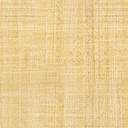 